GAP AREA: Students in poverty are more likely to be assigned to teachers rated Needs Improvement/Unsatisfactory (NI/U)I. Use additional dataAnalyze Student Learning Experience (SLE) detailed reports, comparing rates of economically disadvantaged students’ assignment to:lower rated teachers, by subject taught and by rating in each educator effectiveness standard; andteachers with different SGP levels.Compare distribution of evaluation ratings across schools, particularly schools with distinct demographics.Compare distribution of evaluation ratings across types of courses (such as remedial or advanced courses).II. Ask self-assessment/ stakeholder engagement questions to explore root causesAre economically disadvantaged students overrepresented in certain courses? Could this be a root cause?If, for example, they are overrepresented in lower-level classes, do evaluators understand what good teaching in such classes looks like?How well do all evaluators understand what good instruction of economically disadvantaged students looks like? Is this uniform across schools/departments? Could this be a root cause of differences in evaluation ratings? How well is evaluation calibrated across schools and classes with different demographics?Do the district’s induction and mentoring program and other training approaches provide sufficient support for effectively teaching students in poverty?Are teachers trained to succeed in family and community engagement (Standard III) with families in poverty? III. Develop strategy starting points & monitor progress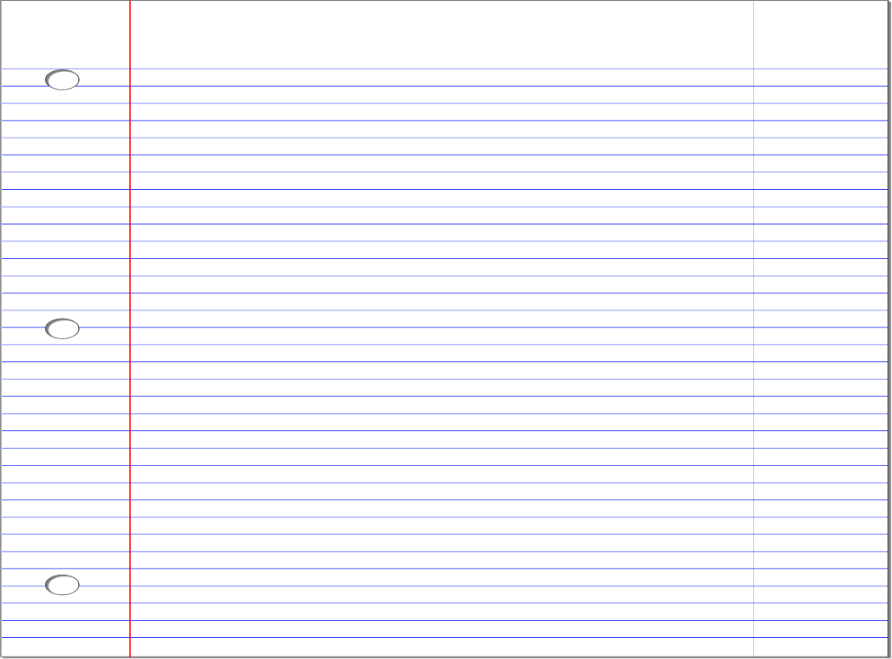 Strategically screen and assign student teachers (prospective hires) to develop their skills in working with economically disadvantaged students in your district.Involve teachers, administrators, and community stakeholders in evaluating and enhancing training and supports for lower rated teachers.Train all school/district evaluators in how to uniformly evaluate instruction of economically disadvantaged students, to calibrate educator evaluations.Leverage educator evaluation to improve effectiveness; focus on meaningful feedback.Develop a clear process for monitoring progress, with short-term and long-term metrics.